ТПО КС-ГРУПП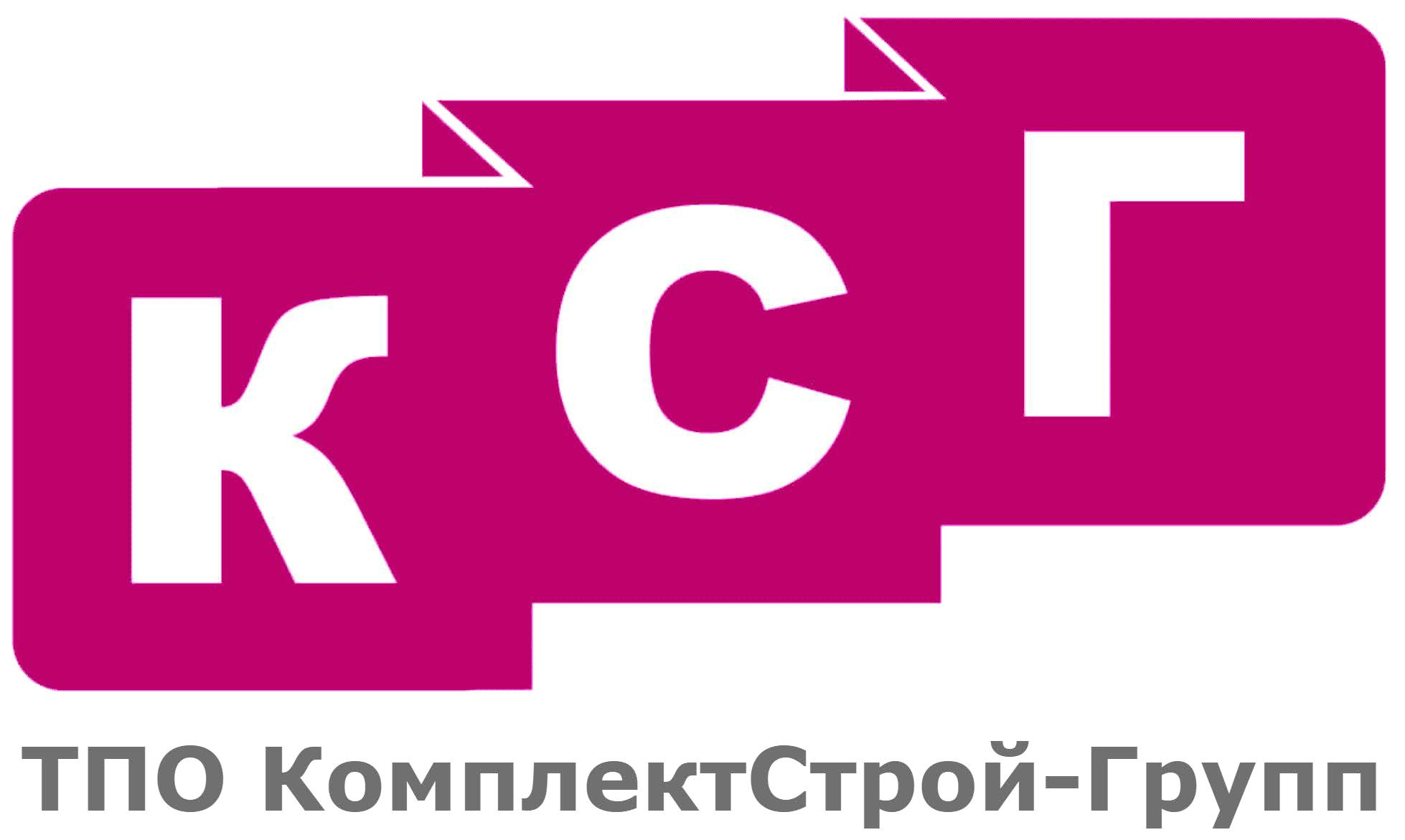 117342, г. Москва, ул. Бутлерова, д. 17, этаж 5, комната 182 (БЦ "NEO GEO")Тел.: +7 (495) 227-76-16, www.ks-grupp.com; mail: info@ks-grupp.com_____________________________________________________________________________________Карточка организацииПолное наименование: Общество с ограниченной ответственностью Торгово-ПроизводственноеОбъединение «КомплектСтрой-Групп»Сокращенное наименование: ООО ТПО «КС-Групп»Юридический адрес: 117342, г. Москва, ул. Бутлерова, д. 17, этаж 5, комната 182Почтовый адрес: 117342, г. Москва, ул. Бутлерова, д. 17, этаж 5, комната 182ИНН: 7720792200КПП: 772801001ОГРН: 1137746880655ОКПО: 18657025Банковские реквизиты:ПАО Сбербанк:р/с 40702810338000188109 к/с 30101810400000000225, БИК 044525225Генеральный директор: Басов Дмитрий Валентинович (действует на основании Устава)Главный бухгалтер: Горбачева Александра АлексеевнаТелефоны: +7 (495) 227-76-16E-mail: info@ks-grupp.comСайт: www.ks-grupp.com